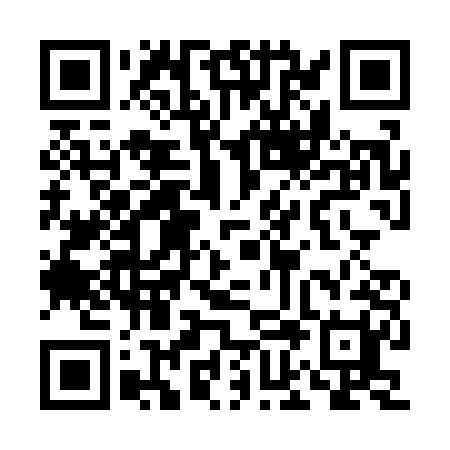 Prayer times for Vale de Aguia, PortugalMon 1 Apr 2024 - Tue 30 Apr 2024High Latitude Method: Angle Based RulePrayer Calculation Method: Muslim World LeagueAsar Calculation Method: HanafiPrayer times provided by https://www.salahtimes.comDateDayFajrSunriseDhuhrAsrMaghribIsha1Mon5:327:071:295:587:519:202Tue5:307:061:285:597:529:223Wed5:287:041:286:007:539:234Thu5:267:021:286:017:549:245Fri5:247:011:286:017:559:266Sat5:226:591:276:027:569:277Sun5:206:571:276:037:579:288Mon5:186:561:276:047:589:309Tue5:166:541:266:047:599:3110Wed5:156:531:266:058:009:3311Thu5:136:511:266:068:029:3412Fri5:116:491:266:068:039:3513Sat5:096:481:256:078:049:3714Sun5:076:461:256:088:059:3815Mon5:056:451:256:088:069:4016Tue5:036:431:256:098:079:4117Wed5:016:411:246:108:089:4318Thu4:596:401:246:108:099:4419Fri4:576:381:246:118:109:4620Sat4:556:371:246:128:119:4721Sun4:536:351:246:128:129:4922Mon4:516:341:236:138:139:5023Tue4:496:321:236:148:159:5224Wed4:476:311:236:148:169:5325Thu4:456:301:236:158:179:5526Fri4:436:281:236:168:189:5627Sat4:426:271:236:168:199:5828Sun4:406:251:226:178:209:5929Mon4:386:241:226:178:2110:0130Tue4:366:231:226:188:2210:02